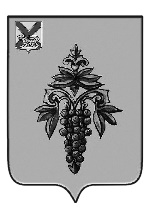 АДМИНИСТРАЦИЯЧУГУЕВСКОГО МУНИЦИПАЛЬНОГО ОКРУГАПРИМОРСКОГО КРАЯПОСТАНОВЛЕНИЕ25 апреля 2022 года 	                           с. Чугуевка	                                        № 352О мерах по организации отдыха, оздоровления и занятости детей в каникулярное время в 2022 годуВо исполнение статьи 15 Федерального закона  от 06 октября 2003 года                    № 131-ФЗ «Об общих принципах организации местного самоуправления в Российской Федерации», в соответствии с приказом министерства образования Приморского края от 04 апреля 2022 года № 345 «О мерах по организации отдыха, оздоровления и занятости детей в 2022 году», в целях совершенствования организации и проведения оздоровительной кампании, создания безопасных условий для жизни и здоровья детей, их занятости и творческого развития, руководствуясь статьей 43 Устава Чугуевского муниципального округа, администрация Чугуевского муниципального округаПОСТАНОВЛЯЕТ:1. Районной межведомственной комиссии по организации отдыха детей в каникулярное время (Олег) осуществлять координацию работы по организации отдыха детей в каникулярное время.2. Финансовому управлению администрации Чугуевского муниципального округа (Потапенко) обеспечить своевременное перечисление финансовых средств для организации отдыха детей в каникулярное время в пределах выделенных бюджетных ассигнований.3. Управлению образования администрации Чугуевского муниципального округа (Олег):3.1. Обеспечить:а) сохранение и развитие сети оздоровительных лагерей с дневным пребыванием детей на базе образовательных организаций, укомплектование их педагогическими кадрами, прошедшими специальную подготовку;б) отдых, оздоровление и занятость детей из многодетных, малообеспеченных и неполных семей, находящихся в трудной жизненной ситуации;в) реализацию мер по профилактике безнадзорности и правонарушений несовершеннолетних в период каникул;г) надлежащие условия для проведения воспитательной и досуговой работы в оздоровительных лагерях с дневным пребыванием детей;  д) полноценное питание;е) контроль за противопожарной безопасностью в оздоровительных лагерях с дневным пребыванием детей на базе образовательных организаций. 3.2. Предусмотреть:а) эффективные формы и методы работы оздоровительных лагерей с дневным пребыванием детей на базе образовательных организаций;б) для организованных групп детей льготное культурно-экскурсионное и транспортное обслуживание, а также использование спортивных учреждений для организации отдыха детей в каникулярное время.3.3. Осуществлять:а) взаимодействие с территориальными отделами:- министерства труда и социального развития Приморского края;- министерства здравоохранения Приморского края;- управления МВД России по Приморскому краю;- управления МЧС России по Приморскому краю;          - управления Федеральной службы по надзору в сфере защиты прав потребителей и благополучия человека по Приморскому краю;- профсоюзными организациями Приморского края;б) меры по предупреждению детского дорожно-транспортного травматизма;в) контроль за состоянием охраны жизни и здоровья детей;г) решение вопроса о страховании детей и подростков в период пребывания в учреждениях отдыха и оздоровления.4. Руководителям муниципальных образовательных организаций:4.1. В срок до 16 мая 2022 года разработать и утвердить программу организации отдыха, оздоровления и занятости детей в каникулярное время в образовательной организации, предусмотрев внедрение обучающих, развивающих и спортивных программ для детей младшего возраста.4.2. Принять активное участие в реализации перечня мероприятий подпрограммы № 3 «Развитие системы дополнительного  образования, отдыха, оздоровления и занятости детей и подростков в  Чугуевском муниципальном  округе» муниципальной программы  «Развитие образования  Чугуевского муниципального  округа»  на 2020 – 2024 годы, утверждённой постановлением администрации Чугуевского муниципального округа от 10 декабря 2019 года № 834-НПА.  4.3. Обеспечить:а) соблюдение требований противопожарной безопасности, санитарно-эпидемиологических требований к устройству, содержанию и режиму работы в оздоровительных лагерях с дневным пребыванием детей на базе образовательных организаций; б) надлежащие условия для проведения воспитательной и оздоровительной работы в оздоровительных лагерях с дневным пребыванием детей на базе образовательных организаций, предусмотреть эффективные формы и методы работы;в) реализацию мер по профилактике безнадзорности и правонарушений несовершеннолетних в каникулярное время; г) меры безопасности при перевозке детей к организациям отдыха и обратно с учётом дальности перевозок и времени суток.  4.4. Подготовить оздоровительные лагеря с дневным пребыванием детей на базе образовательных организаций и обеспечить их сдачу по актам соответствующим службам за 5 дней до их открытия. 4.5. Предусмотреть в оздоровительных лагерях с дневным пребыванием детей на базе образовательных организаций проведение смен с двухразовым питанием. 4.6. Осуществлять меры по профилактике детского дорожно-транспортного травматизма.  4.7. Рекомендовать создание в образовательных организациях временных рабочих мест для несовершеннолетних граждан в возрасте 14 – 18 лет, обучающихся общеобразовательных организаций в каникулярное время.5. Муниципальному казенному учреждению «Центр обслуживания образовательных учреждений» (Колпакова):5.1. Заключить договора на закупку продуктов питания для оздоровительных лагерей с дневным пребыванием детей на базе образовательных организаций.5.2. Обеспечить реализацию мер, направленных на соблюдение законодательства в сфере защиты прав потребителей и санитарного законодательства в лагерях с дневным пребыванием детей на базе образовательных организаций.5.3. Координировать работу по выплате компенсации родителям (законным представителям) части расходов на оплату стоимости путёвки в организациях, оказывающих услуги отдыха и оздоровления детей в Приморском крае. 6. Управлению социально-культурной деятельности администрации Чугуевского муниципального округа (Белоусова):6.1. Разработать план культурно-спортивных мероприятий для детей и подростков по месту жительства, в лагерях всех типов в каникулярное время в срок до 16 мая 2022 года, предусмотрев:а) внедрение обучающих, развивающих и спортивных программ для детей младшего возраста;б) обеспечение плоскостными спортивными сооружениями и оснащение придомовых территорий объектами для массовых занятий физической культурой.6.2. Обеспечить:а) координацию работы по организации культурно-развлекательных мероприятий с детьми и подростками в каникулярное время;б) условия для развития детского туризма в каникулярное время;в) организационно-методическую помощь муниципальным учреждениям культуры, обеспечивающим отдых в каникулярное время.6.3. Предусмотреть для организованных групп детей льготное культурно-экскурсионное обслуживание, а также использование спортивных учреждений для организации отдыха детей в каникулярное время.7. Рекомендовать отделу Министерства внутренних дел России по Чугуевскому округу (Сорокин): 7.1. Принять меры по обеспечению общественного порядка и безопасности при перевозке детей по маршрутам следования к местам отдыха и обратно с учётом дальности перевозок и времени суток, а также в период их пребывания в оздоровительных лагерях с дневным пребыванием детей на базе образовательных организаций без взимания платы.7.2.  Обеспечить реализацию мер по профилактике безнадзорности и правонарушений несовершеннолетних в каникулярное время.7.3. Осуществлять меры по предупреждению детского дорожно-транспортного травматизма и созданию условий для безопасного нахождения детей на улицах в каникулярное время.8. Краевому государственному бюджетному учреждению здравоохранения «Чугуевская центральная районная больница» (Раксин):8.1. Обеспечить: а) координацию работы по медицинскому обслуживанию детей в оздоровительных лагерях с дневным пребыванием детей на базе образовательных организаций;б) прохождение профилактических осмотров персонала, направляемого для работы в оздоровительные лагеря с дневным пребыванием детей на базе образовательных организаций, в срок до 16 мая 2022 года, а также медицинских осмотров несовершеннолетних граждан (14 – 18 лет) при оформлении временного трудоустройства в каникулярное время, без взимания платы.8.2. Оказывать организационно-методическую помощь образовательным организациям, обеспечивающим отдых и оздоровление детей, направленную на создание условий и формирование здорового образа жизни.8.3. Разработать и утвердить методические рекомендации по оценке эффективности оздоровления детей в оздоровительных лагерях с дневным пребыванием детей на базе образовательных организаций в срок до 16 мая 2022 года.8.4. Осуществлять мониторинг эффективности оздоровления детей в оздоровительных лагерях с дневным пребыванием детей на базе образовательных организаций.9. Отделу по делам несовершеннолетних и защите их прав администрации Чугуевского муниципального округа (Згурская), отделу Министерства внутренних дел России по Чугуевскому округу (Сорокин) запланировать и осуществить мероприятия по занятости несовершеннолетних граждан в возрасте от 14 до 18 лет, состоящих на учёте в  ОУУ и ПДН  отдела Министерства внутренних дел России по Чугуевскому  округу.10. Рекомендовать:10.1.  Управлению жизнеобеспечения администрации Чугуевского муниципального округа (Пятышина): 10.1.1. Обеспечить подготовку и очистку мест, отведенных для отдыха детей на территории Чугуевского муниципального округа.10.1.2. Участвовать в организации временной занятости несовершеннолетних граждан в возрасте от 14 до 18 лет.10.2. Территориальному отделу Управления Федеральной службы по надзору в сфере защиты прав потребителей и благополучия человека по Приморскому краю в г. Арсеньеве (Вязовик):а) произвести приёмку оздоровительных лагерей с дневным пребыванием детей на базе образовательных организаций без взимания платы. б) обеспечить осуществление государственного надзора за соблюдением законодательства в сфере защиты прав потребителей и санитарного законодательства в оздоровительных лагерях с дневным пребыванием детей на базе образовательных организаций.10.3. Отделу надзорной деятельности Чугуевского муниципального округа управления надзорной деятельности и профилактической работы Главного управления МЧС России по Приморскому краю (Кузьменко) обеспечить:а) приемку оздоровительных лагерей с дневным пребыванием детей на базе образовательных организаций без взимания платы; б) контроль за деятельностью оздоровительных лагерей с дневным пребыванием детей на базе образовательных организаций в части охраны жизни и здоровья детей, профилактики противопожарных мероприятий;в) организационно-методическую помощь образовательным организациям, обеспечивающим отдых и оздоровление детей, направленную на создание условий и обеспечение безопасности детей, пребывающих в оздоровительных лагерях с дневным пребыванием детей на базе образовательных организаций.10.4. Отделу по Чугуевскому муниципальному округу отделения по Арсеньевскому городскому округу КГКУ «Центр социальной поддержки                     населения Приморского края» (Рыбкова) обеспечить отдых и оздоровление детей, находящихся в трудной жизненной ситуации.10.5. Отделу опеки и попечительства администрации Чугуевского муниципального округа (Зенкова) координировать работу по организации отдыха, оздоровления и занятости детей, находящихся под опекой (попечительством) в семьях граждан. 10.6. Отделению КГКУ «Приморский центр занятости населения в Чугуевском округе» (Чащевая):а) совместно с управлением образования администрации Чугуевского муниципального  округа (Олег), управлением экономического развития и потребительского рынка администрации Чугуевского муниципального округа  (Федотова), отделом по делам несовершеннолетних и защите их прав администрации Чугуевского муниципального округа (Згурская) осуществить мероприятия по организации временных рабочих мест для несовершеннолетних граждан в возрасте от 14 до 18 лет в свободное от учёбы время;б) при трудоустройстве подростков на временные рабочие места приоритет отдавать: детям-сиротам и детям, оставшимся без попечения родителей; подросткам из семей безработных граждан, многодетных и неблагополучных семей; подросткам, состоящим на учёте в отделении по предупреждению правонарушений среди несовершеннолетних ОМВД России по Чугуевскому округу, а также освобожденным из воспитательно-трудовых колоний; в) для устройства несовершеннолетних граждан на временную работу рекомендовать перечень следующих работ: - благоустройство, озеленение территории, сохранение и развитие лесопаркового хозяйства, работы в соответствии с программой экологического оздоровления;- оказание социальной помощи престарелым гражданам и инвалидам по уходу, закупке продуктов, уборке и мелкому ремонту квартир;- работа вожатыми в оздоровительных лагерях с дневным пребыванием детей;- работа в ремонтных бригадах образовательных организаций; - работа в архивах, библиотеках, здравоохранительных и статистических органах; - другие виды работ;г) направить в согласованные сроки несовершеннолетних граждан, изъявивших желание принять участие во временных работах, на предприятия любой формы собственности, заключившие со службой занятости договоры об организации временной занятости несовершеннолетних граждан в возрасте от 14 до 18 лет в 2022 году;д) осуществить полное освоение средств на временное трудоустройство несовершеннолетних граждан в возрасте от 14 до 18 лет, выделяемых из федерального бюджета на реализацию переданных полномочий в области содействия занятости населения в 2022 году.10.7. Предприятиям всех форм собственности, отраслевым организациям профсоюзов в пределах своих полномочий содействовать организации отдыха, оздоровления и занятости детей.11. Настоящее постановление опубликовать в средствах массовой информации Чугуевского муниципального округа.12. Контроль за исполнением настоящего постановления возложить на заместителя главы администрации Чугуевского муниципального округа – начальника управления образования Олег В.С.Глава Чугуевского муниципального округа,глава администрации                                                                           Р.Ю. Деменев